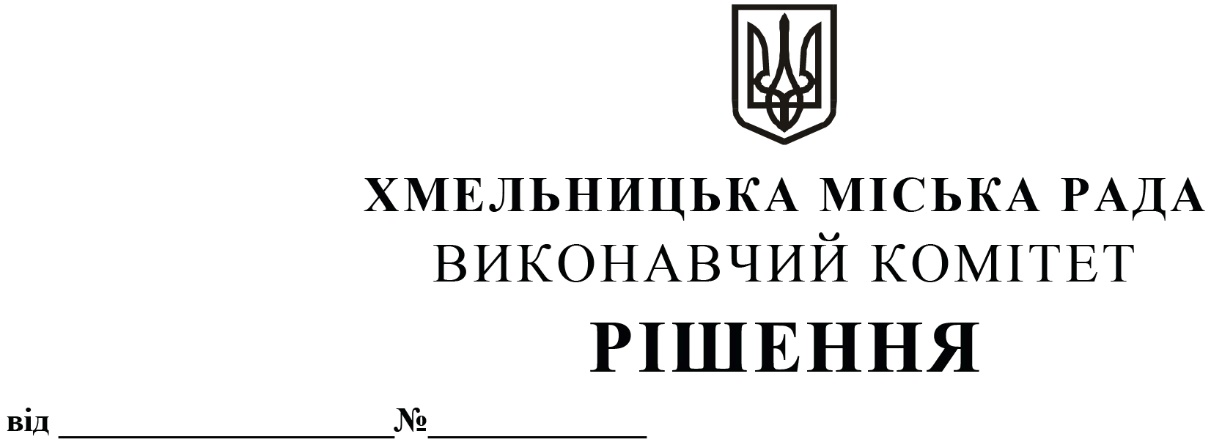 Про затвердження акту приймання-передачі бурого ведмедя Балу	Розглянувши подання комунального підприємства «Парки і сквери міста Хмельницького», відповідно до рішення тридцять п’ятої сесії Хмельницької міської ради від 10.11.2023 №106 «Про надання дозволу комунальному підприємству «Парки і сквери міста Хмельницького» на безоплатну передачу з комунальної в державну власність бурого ведмедя Балу», виконавчий комітет міської ради В И Р І Ш И В: 1..Затвердити акт приймання-передачі бурого ведмедя Балу згідно із додатком.2.. Контроль  за  виконанням  рішення  покласти  на  заступника  міського  голови – директора департаменту інфраструктури міста Василя Новачка.Міський головаОлександр СИМЧИШИН